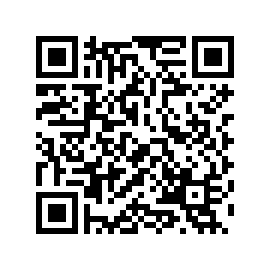 Средние потребительские цены на нефтепродукты в 2021 году Средние потребительские цены на нефтепродукты в 2021 году Средние потребительские цены на нефтепродукты в 2021 году Средние потребительские цены на нефтепродукты в 2021 году Средние потребительские цены на нефтепродукты в 2021 году (по данным выборочного обследования)                                рублей(по данным выборочного обследования)                                рублей(по данным выборочного обследования)                                рублей(по данным выборочного обследования)                                рублей(по данным выборочного обследования)                                рублейДизельное топливо, лБензин автомобильный маркиАИ-92, лБензин автомобильный маркиАИ-95, лБензин автомобильный маркиАИ-98 и выше, лЯнварь47,4542,8747,2254,56Февраль47,7743,2747,6355,01Март48,1743,8648,1955,34Апрель48,3744,3348,5455,85Май48,3944,3848,7155,99Июнь48,5944,5449,0256,39Июль48,7844,8049,3156,74Август49,3045,4849,9357,86Сентябрь49,3445,5249,8958,44Октябрь49,7645,8750,1658,87Ноябрь51,0446,0750,5959,27Декабрь52,1246,3251,0659,84Средние потребительские цены на нефтепродукты в 2022 годуСредние потребительские цены на нефтепродукты в 2022 годуСредние потребительские цены на нефтепродукты в 2022 годуСредние потребительские цены на нефтепродукты в 2022 годуСредние потребительские цены на нефтепродукты в 2022 году(по данным выборочного обследования)рублей(по данным выборочного обследования)рублей(по данным выборочного обследования)рублей(по данным выборочного обследования)рублей(по данным выборочного обследования)рублейДизельное топливо, лБензин автомобильный маркиАИ-92, лБензин автомобильный маркиАИ-95, лБензин автомобильный маркиАИ-98 и выше, лЯнварь53,3946,8951,6660,39Февраль53,7946,9151,6560,45Март53,5446,8351,5760,60Апрель53,2646,6451,4560,65Май53,2446,6551,4360,56Июнь53,2146,6251,4160,61Июль53,2446,5651,3460,61Август53,4146,5951,4160,95Сентябрь53,7046,6151,4561,48Октябрь53,9146,5951,3961,56